آخرین مدرک تحصیلی: (لطفا درصورت دانشجو بودن درهر یک از مقاطع تحصیلی، آنرا ذکر فرمائید)آیا به غیر از مدرک تحصیلی یاد شده بالا در رشته دیگری نیز تحصیل نموده و مدرک دیگری نیز دارید ؟بلی        نوع و سطح مدرک ................................................ رشته .......................................................... تاریخ دریافت ..............................    خیر آیا تخصص و توانمندی ویژه ای علاوه بر موارد مذکور دارید ؟ بلی      خیر      توضیح دهید ؟........................................................................................دستاوردها و خدمات برجسته در مشاغل پيشين از قبیل موفقیت های تجربی، تحصیلی، اجتماعی و غیره را در جدول زیر درج نمائید.شغل مورد تقاضا .....................................................................................................  حقوق و مزایای مورد تقاضا ....................................................ریالآیا می توانید درصورت خواست شرکت تضمین بدهید ؟             بلی 	 ملکی 		سفته 		سایر		خیرنحوه اطلاع رسانی و تقاضای شغل : ..........................................................................................................................................................................................آگهی استخدام 	     	 سایت                                  معرفی کاریابی  	                         معرفی توسط ......................................................مشخصات معرفین: (یک نفر از همکار، یک نفر از دوستان، یک نفر از اقوام)آیا دوستان و بستگان شما در این شرکت مشغول به کار هستند ؟ 	بلی  		خیرعضویت در انجمن ها/گروه های حرفه ای :آیا مایل به تحصیل در سالهای آینده هستید؟   	 بلی          	خیردر صورت مثبت بودن پاسخ، مقطع و رشته ای را که ادامه می دهید ذکر کنید:  .........................................................................................................................تاييديه صحت اطلاعاتاينجانب              در كمال صحت و شعور، عقل و اراده و با علم و آگاهي تمام با امضاء ذيل اين ورقه كه به منزله صحت اطلاعات درج شده در اين فرم و پرسشنامه مربوطه تلقي ميگردد، ضمن عقد خارج لازم، ملزم و متعهد شرعي و قانوني ميگردم و اقرار مينمايم در صورتيكه خلاف هر يك از اطلاعات ارائه شده ثابت گردد، ضمن تعهد این جانب به جبران هر‌گونه خسارت وارده به شرکت (چه مادي، چه معنوي)، شركت ميتواند رأسا نسبت به اخذ تصميم متعارف براي تعيين ميزان خسارات وارده و نحوه جبران اقدام نمايد و به اعتبار و منشاء اين ورقه به اختیار کامل، هرگونه ادعای بعدی در کليه مراجع اداري، انتظامي، قضايي و غيره را  در خصوص تصميم شركت از خود سلب و ساقط نموده ام.     نام و نام خانوادگي:                                                                  تاريخ:                                            امضاء:Form No.: HR-FO-07پرسشنامه تقاضای کار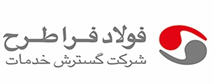 Rev:   01پرسشنامه تقاضای کارتاریخ تولد : نام پدر :نام کامل خانوادگی :نام :اطلاعات شخصیتاریخ و محل صدور :شماره شناسنامه :نام و نام خانوادگی قبلی :نام مستعار :اطلاعات شخصیوضع تاهل:     دین و مذهب:ملیت و تابعیت:کد ملی :اطلاعات شخصیتلفن تماس :تعداد فرزند :تلفن ثابت:تلفن همراه :اطلاعات شخصینشانی:نشانی:پست الکترونیک:پست الکترونیک:اطلاعات شخصیانجام داده ام/ نداده ام                                                       تاریخ شروع خدمت:                                                                تاریخ خاتمه : انجام داده ام/ نداده ام                                                       تاریخ شروع خدمت:                                                                تاریخ خاتمه : انجام داده ام/ نداده ام                                                       تاریخ شروع خدمت:                                                                تاریخ خاتمه : انجام داده ام/ نداده ام                                                       تاریخ شروع خدمت:                                                                تاریخ خاتمه : نظام وظیفهمعاف تحصیلی معاف کفالت:              دائم          موقت          تاریخ خاتمه کفالت :معاف کفالت:              دائم          موقت          تاریخ خاتمه کفالت :معاف کفالت:              دائم          موقت          تاریخ خاتمه کفالت :نظام وظیفهمعاف پزشکی               علت معافیت پزشکی :معاف پزشکی               علت معافیت پزشکی :بازخرید خدمت معاف مازاد نظام وظیفهتحصیلاتشغلشماره شناسنامه/کد ملیمحل تولدتاریخ تولدنام ونام خانوادگینسبتمشخصات خانوادگیپدرمشخصات خانوادگیمادرمشخصات خانوادگیهمسرمشخصات خانوادگیفرزندمشخصات خانوادگیفرزندمشخصات خانوادگیخواهر/برادرمشخصات خانوادگیخواهر/برادرمشخصات خانوادگیدوره های تحصیلیسطح تحصیلاترشتهگرایش رشتهدانشگاه/ موسسه آموزشمحل تحصیلتاریخ شروعتاریخ اتماممعدلعنوان پروژه/ پایان نامهدوره های تحصیلیدوره های تحصیلیدوره های تحصیلیدوره های تحصیلیدوره های تحصیلیدوره های آموزشی طی شدهردیفعنوان دوره آموزشینام موسسهمدت/ساعتتاریخ شروعتاریخ پایانگواهینامهدارد/ندارددوره های آموزشی طی شده1دوره های آموزشی طی شده2دوره های آموزشی طی شده3دوره های آموزشی طی شده4دوره های آموزشی طی شده5میزان مهارتردیفمهارتهاضعیفمتوسطخوبعالینحوه فراگیری مهارت انفورماتیکنحوه فراگیری مهارت انفورماتیکمیزان مهارتردیفمهارتهاضعیفمتوسطخوبعالیتجربه حین کارگذراندن دوره آموزشیمیزان مهارت1اینترنتمیزان مهارت2Wordمیزان مهارت3Excelمیزان مهارت4سایر 1میزان مهارت5سایر 2ميزان آشنائي بامهارتهای مرتبط با شغل درخواستینام مهارت و يا آموزش طی شده مرتبط با شغلعاليخوبمتوسطضعیفمدت زمان آموزشامكان  ارائه گواهيميزان آشنائي بامهارتهای مرتبط با شغل درخواستیدارد           ندارد ميزان آشنائي بامهارتهای مرتبط با شغل درخواستیدارد           ندارد ميزان آشنائي بامهارتهای مرتبط با شغل درخواستیدارد           ندارد ميزان آشنائي بامهارتهای مرتبط با شغل درخواستیدارد           ندارد ميزان آشنائي بامهارتهای مرتبط با شغل درخواستیدارد           ندارد ميزان آشنائي بامهارتهای مرتبط با شغل درخواستیدارد           ندارد ميزان آشنائي بامهارتهای مرتبط با شغل درخواستیدارد           ندارد توانایی ها............................................................................................................................................................................................................................................................................................................................................................................................................................................................................................................................................................................................................................................................................................................................................................................................................................................................................................................................................................میزان آشنایی با زبانهای خارجیزبان خارجیگفت و شنودگفت و شنودگفت و شنودگفت و شنودگفت و شنودمکاتبه عادیمکاتبه عادیمکاتبه عادیمکاتبه عادیمذاکره و مکاتبه تخصصیمذاکره و مکاتبه تخصصیمذاکره و مکاتبه تخصصیمذاکره و مکاتبه تخصصیدرک متوندرک متوندرک متوندرک متونمیزان آشنایی با زبانهای خارجیزبان خارجیکمکممتوسطخوبخیلیکممتوسطخوبخیلیکممتوسطخوبخیلیکممتوسطخوبخیلیمیزان آشنایی با زبانهای خارجیانگلیسیمیزان آشنایی با زبانهای خارجیترکیمیزان آشنایی با زبانهای خارجیعربیمیزان آشنایی با زبانهای خارجیسایر 1تجربه کاریردیفنام شرکتنام شرکتنوع فعالیت شرکت/ موسسهآخرین پست سازمانیمدت اشتغالمدت اشتغالنوع استخدامنوع استخدامنوع استخدامتعداد پرسنل تحت نظارتنام مدیر مستقیممیزان دریافتیمیزان دریافتیعلت ترک کارارتباط با تحصیلارتباط با تحصیلسابقه بیمهسابقه بیمهتجربه کاریردیفنام شرکتنام شرکتنوع فعالیت شرکت/ موسسهآخرین پست سازمانیاز تاریختا تاریختمام وقتپراه وقتپیمانکاریتعداد پرسنل تحت نظارتنام مدیر مستقیمحقوقمزایاعلت ترک کارداردنداردداردنداردتجربه کاریتجربه کارینشانی و تلفننشانی و تلفنتجربه کاریتجربه کارینشانی و تلفننشانی و تلفنتجربه کاری3تجربه کارینشانی و تلفننشانی و تلفنتجربه کاری4تجربه کارینشانی و تلفننشانی و تلفنتجربه کاری5تجربه کارینشانی و تلفننشانی و تلفنتجربه کاری6تجربه کارینشانی و تلفننشانی و تلفنتجربه کاری7تجربه کارینشانی و تلفننشانی و تلفنتجربه کاریتوضیح:توضیح:توضیح:توضیح:توضیح:توضیح:توضیح:توضیح:توضیح:توضیح:جمع سوابق کاری:   ......سال و ...........ماهجمع سوابق کاری:   ......سال و ...........ماهجمع سوابق کاری:   ......سال و ...........ماهجمع سوابق کاری:   ......سال و ...........ماهجمع سوابق کاری:   ......سال و ...........ماهجمع سوابق کاری:   ......سال و ...........ماهجمع سوابق کاری:   ......سال و ...........ماهجمع سوابق کاری:   ......سال و ...........ماهجمع سوابق کاری:   ......سال و ...........ماهدستاوردها و خدمات برجسته در مشاغل پيشيننام سازماناز تاريختا تاريخدستاوردهادستاوردها و خدمات برجسته در مشاغل پيشيندستاوردها و خدمات برجسته در مشاغل پيشيندستاوردها و خدمات برجسته در مشاغل پيشيندستاوردها و خدمات برجسته در مشاغل پيشيندستاوردها و خدمات برجسته در مشاغل پيشينتالیف، تحقیق و پروژه ها................................................................................................................................................................................................................................................................................................................................................................................................................................................................................................................................................................................................................................................................................................................................................................................................................................................................................................................................................................................................................................................................................................................................................................................................................................................................................................................................................................................................................................................................................................................................................................................................................................................................................................................................................................................................................................................................................................................................................................................................................................................................................................................................................................................................................................................................................................................................................................................................................................................................................................................................................................................................................................................................................................................................................................................................................................................................................................................................................................................................................................................................................................................................................................................................................................................................................................................................................................................................................................................................................................................................................................................................................................................................................................................................................................................................................................................معرفینردیفنام و نام خانوادگیشغلمحل کارنوع آشنایی/ نسبتآدرس محل کار/ سکونت و تلفنمعرفین1معرفین2معرفین3نام و نام خانوادگینسبتمحل کارتلفنتوضیحردیفنام انجمننوع همکاریتاریخ عضویتفعالیت ها123بیمهآیا بیمه هستید ؟   	 بلی          	خیردر حال حاضر از چه بیمه ای استفاده می نمایید ؟     تامین اجتماعی      خدمات درمانی      ارتش      آینده ساز      سایر (نام ببرید) ..................................شروع به کاردرصورت پذیرفته شدن به کار ، از چه تاریخی می توانید مشغول به کار شوید؟تاریخ شروع به کار ..............................................................................................................................................................................................................................توضیح ................................................................................................................................................................................................................................................اوقات فراغتاوقات فراغت خود را چگونه سپری می کنید ؟ فعالیتهای هنری                                               رشته هنری ............................................................................... نوع فعالیت  ..................................................................... ورزشی                                                          رشته ورزشی  ............................................................................ نوع فعالیت ..................................................................... فرهنگی                                                          شاخه  ...................................................................................... نوع فعالیت ..................................................................... مطالعه                                                             نوع کتب مورد علاقه ....................................................................................................................................................... دیگر                                                              لطفا بیان فرمائید ...............................................................................................................................................................وضع سکونت ساکن در منزل ملکی و شخصی متعلق به خود مستاجر                          میزان و مبلغ اجاره ............................................................... رهن و اجارهموارد دیگر : ( توضیح داده شود ) ........................................................................................................................................................................................................محل سکونتلطفاً آدرس دقیق خود و کروکی نشانی خود را رسم فرمایید.Nسوالات تكميليدقت نماييد پاسخ به اين دسته سؤالات در اخذ تصميم براي عقد قرارداد يا تمديد قرارداد شما نسبت به سايرين مؤثر است. در عين حال لطفا با صداقت و بر اساس نظر و تمايل خويش پاسخ دهيد.- آیا در صحت و سلامت کامل قرار دارید ؟              بلی             خیر - درصورت خیر ، آیا مبتلا به بیماری های خاص هستید ؟                                                                نام بیماری :‌آیا دخانیات استعمال می کنید ؟       بلی                 خیر آیا گواهینامه رانندگی دارید ؟         بلی          پایه یک       پایه دو       سایر موارد ................................                                      خیر در صورتيكه شغل موردنظر شما نياز به موارد زير داشته باشد، آيا مي توانيد؟در ساعات اضافه كاري حضور داشته و كار كنيد؟      بلي       خير     در شيفت شب كار كنيد؟                 بلي        خير   در تعطيلات آخر هفته كار كنيد؟       بلي        خير   در مناطقي در استان تهران غير از تهران و حومه آن مشغول كار شويد؟      بلي        خير     به سفرهاي داخل كشور برويد؟       بلي         خير     به سفرهاي خارج كشور برويد؟      بلي         خير   آيا سابقه محكوميت كيفري داريد؟                                                                بلي         خير              (در صورت مثبت‌بودن ،توضيح‌ دهيد، با ذكر تاريخ ، دلائل و مدت) .................................................................................................................................................................................................................................................................آيا به بيماري خاصي كه نياز به مراقبت‌هاي ويژه داشته باشد، مبتلا هستيد، يا نقص‌عضو يا عمل جراحي مهمي داشته‌ايد؟             بلي            خير  (در صورت مثبت‌بودن، نوع آن را ذكر نماييد).................................................................................................................................................................................................................................................................لطفاً اگر توضيحاتي در مورد عادات، علايق و ساير موارد مرتبط داريد، ذكر نماييد..................................................................................................................................................................................................................................................................رزومه خود را پيوست نموده‌ام:    بلي      خير     اطلاعاتهر نوع اطلاعات دیگری که می تواند در معرفی شما به شرکت و نحوه همکاری موثر و مفید واقع گردد ذکر فرمایید............................................................................................................................................................................................................................................................................................................................................................................................................................................................................................................................................................................................................................................................................................................................................................................